Mu’iz J. a.  Abu Alia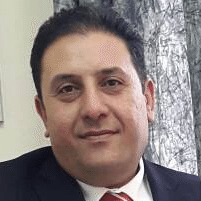 DEPARTMENT OF ACCOUNTING, Faculty of Economics and social Sciences, An-Najah National University 
P.O. Box 7, Nablus, PalestineMOBILE 00972 599 757587 E-mail: muizabualia@najah.eduACADEMIC BACKGROUND2008-2010: 	PhD in in Applied Economics-Accounting, Vrije Universiteit Brussel (VUB), Brussels, Belgium.                         Title of Thesis: “The Impact of Environmental Factors on the Adoption of International Financial Reporting Standards (IFRS) in the Arab World”. 1995-1997:	Master's in Accounting and Finance, Arab Academy for Financial and Banking Sciences, Amman, Jordan.1990-1994: 	BA in Administration, Amman National University,                        Amman, Jordan.Professional experience2012-Present: 	Head of Accounting Department, Faculty of Economics and Social Sciences, An-Najah National University. 2010-Present: 	Assistant Prof. of accounting, An-Najah National University. (Teaching courses as: Auditing and Assurance Services, Intermediate Accounting (IFRS), Scientific Research Methodology, International Accounting,  etc.)2010-Present: 	Reviewer, An-Najah journal, Al-Azhar Research Journal, and Arab American University Journal.2011-Present: Member of University Board, An-Najah National University.2011-Present: Member of Faculty Board, Faculty of Economics & Social Sciences. An-Najah National University.2012-2017: 	Vice dean, Faculty of Economics and Social Sciences, An-Najah National University. 2013-2017:     Coordinator of the Master program of Accounting, Faculty of graduate, An-Najah National University.2013- 2016:     Partner and General Manager. Business Supporting & Enabling Team (BEST), Training and consultation.2008-2010: 	Researcher, Department of Accountancy, Auditing and Corporate finance, Faculty of Economic Sciences and Solvay Business School, VUB. 1997-2008: 	Full-time lecturer, An-Najah National University. (Teaching courses as: Managerial Accounting, Corporate Accounting, Finance and Investment, Contemporary Accounting Cases, Accounting Information Systems, etc.)1997-2008: 	Part-time lecturer, Al-Quds Open University. (Teaching courses as: Auditing, Cost Accounting, Financial Analysis, etc.) 1997-2001: 	Partner and manager of FACT (Financial and Accounting Consulting Team), Nablus, Palestine.1994-1995: 	Accountant, The Holy Land Company for Medical                         Equipment, Ramallah, Palestine.publications2018: 	"The Impact of Corporate Governance Mechanisms on Disclosure Quality; Evidence from Companies Listed in the Palestine Exchange", International Journal of Economics, Commerce and Management, vol.6, n. 4, pp. 401 - 417. 2014: 	"Assessing needed developments for the AIS program based on the expectations of the labor market", PTUK university.2011: 	"The effect of environmental factors on accounting diversity. A literature review", Accountancy & Bedrijfskunde, vol.31, n. 2, pp.23 - 34. 2011: 	"Environmental obstacles associated with the adoption of the IFRS in the Arab world: Evidence from Jordan", World of Accounting Science (Muhasebe Bilim Dünyası Dergisi), vol.13, n. 1, pp.23 - 85. 2011: 	"Environmental factors and accounting diversity", FSR Forum, vol.13, n. 3, pp 6-14. 2006: 	"Obstacles of Auditing Profession in the Palestinian Authority's Territories as Perceived by Auditors in the West Bank", Journal of Bethlehem University, vol. 25, pp. 83-109.Additional professional activities2017:              Head of preparatory committee. The Role of Auditing in Enhancing Governance & Impeding Corruption- An International Conference, March, 7An-Najah National University, Nablus, Palestine.2014:              Competencies Need Assessment Consultant, "Enhancing the Quality of Accounting Information System program" project. Palestine Technical University/ Kadoorie (PTUK). Funded by the World Bank.2013-2016:     Consultant, "Student’s Supportive Library" Project. Health, Development, Information and Policy Institute (HDIP). Funded by UNISCO.2013: 	Certified trainer, the Palestinian Association of Certified Public Accountants (PACPA).2012-2013: 	Preparing the study plan of the Accounting Program, An-Najah National University.2013: 	Preparing the study plan of Master in Accounting Program, An-Najah National University.2012-present: 	Head of the quality committee, Department of Accounting, An-Najah National University.2010-2011: 	Member of the quality committee, An-Najah National University.1997-Present: 	Conducting different training courses, workshops and seminars in accounting and financial-related subjects. 2006: 	Participated in writing the accounting textbook for the 12th Grade, Ministry of Education, the Palestinian Authority.2005: 	Participated in writing the accounting textbook for the 11th Grade, Ministry of Education, the Palestinian Authority.2004: 	Arabic Certified Public Accountant (ACPA). 1999- Present: Preparing feasibility studies for many several firms. 